ПРИКАЗМУНИЦИПАЛЬНОГО КАЗЕННОГО УЧРЕЖДЕНИЯ «ИНФОРМАЦИОННО-МЕТОДИЧЕСКИЙ ЦЕНТР» ПРЕДГОРНОГО МУНИЦИПАЛЬНОГО ОКРУГА СТАВРОПОЛЬСКОГО КРАЯ06.02.2021                                                                                                       №  7ст.ЕссентукскаяО внедрении целевой модели наставничестваНа основании Распоряжения Министерства просвещения Российской Федерации от 25 декабря 2019 года N2 Р-145 «Об утверждении методологии (целевой модели) наставничества обучающихся для организаций, осуществляющих образовательную деятельность по общеобразовательным, дополнительным общеобразовательным программам, в том числе с применением лучших практик обмена опытом между обучающимися, с целью достижения результата показателей региональных проектов «Современная школа», «Успех каждого ребенка», «Учитель будущего» национального проекта «Образование», ПРИКАЗЫВАЮ:Утвердить:Программу целевой модели наставничества в образовательных организациях Предгорного муниципального округа согласно приложению № 1 к настоящему приказу;Положение о целевой модели наставничества в образовательных организациях Предгорного муниципального округа согласно приложению № 2 к настоящему приказу. Назначить заместителя начальника МКУ «ИМЦ» ПМО СК (Тараканова О.Ф.) муниципальным координатором по внедрению и обобщению информации итогового отчета о результатах внедрения целевой модели наставничества в образовательных организациях.3. Руководителям общеобразовательных организаций:   обеспечить реализацию целевой модели наставничества в общеобразовательной организации;29предоставить в МКУ «ИМЦ» ПМО СК на электронный адрес rono_imdk@mail.ru документы, регламентирующие реализацию целевой модели наставничества в образовательной организации (план работы (дорожная карта), приказ по утверждению списочного состава наставников и наставляемых, индивидуальные планы работы наставников в срок до 30.04.2021;ежемесячно до 25 числа обеспечить предоставление информации по достижении показателей региональных проектов «Современная школа», «Учитель будущего», «Успех каждого ребенка» национального проекта «Образование» в части реализации целевой модели наставничества в МКУ «ИМЦ» ПМО СК. 4. Контроль исполнения приказа оставляю за собой.И.о.директора муниципальногоказенного учреждения«Информационно-методический центр»Предгорного муниципального округа Ставропольского края                                                                      Ю.И.Беляева                                                                          Приложение  1УТВЕРЖДЕНАприказом МКУ «ИМЦ» Предгорногомуниципального округаот 22.03.2021 №ПРОГРАММА ЦЕЛЕВОЙ МОДЕЛИ НАСТАВНИЧЕСТВА1. Пояснительная запискаНастоящая целевая модель наставничества разработана для образовательных организаций Предгорного муниципального округа, осуществляющих образовательную деятельность по общеобразовательным, дополнительным общеобразовательным программам (далее - целевая модель наставничества).Целью разработки целевой модели наставничества является достижение результатов региональных проектов «Современная школа», «Учитель будущего» и «Успех каждого ребенка» национального проекта «Образование».Целью внедрения целевой модели наставничества является максимально полное раскрытие потенциала личности наставляемого, необходимое для успешной личной и профессиональной самореализации, а также создание условий для формирования эффективной системы поддержки, самоопределения и профессиональной ориентации всех обучающихся и педагогических работников (далее - педагоги) Предгорного муниципального округа. Создание целевой модели наставничества позволит:решить задачу адаптации учителей на рабочем месте, учитывать потребности молодых педагогов, предупреждать отток кадров, а также создавать условия для помощи всем педагогам, имеющим профессиональный дефицит;подготовит обучающегося к самостоятельной, осознанной и социально продуктивной деятельности в современном мире, раскроет личностный, творческий, профессиональный потенциал каждого обучающегося, а также создаст условия для обеспечения психологически комфортной среды для развития личности ребенка.11. Термины и определенияВ программе используются следующие понятия и термины:наставничество - универсальная технология передачи опыта, знаний, формирования навыков, компетенций, метакомпетенций и ценностей через неформальное взаимообогащающее общение, основанное на доверии и партнерстве; форма наставничества - способ реализации целевой модели через организацию работы наставнической пары или группы, участники которой находятся в заданной обстоятельствами ролевой ситуации, определяемой основной деятельностью и позицией участников; программа наставничества - комплекс мероприятий и формирующих их действий, направленный на организацию взаимоотношений наставника и наставляемого в конкретных формах для получения ожидаемых результатов; наставляемый — участник программы наставничества, который через взаимодействие с наставником и при его помощи и поддержке решает конкретные жизненные, личные и профессиональные задачи, приобретает новый опыт и развивает новые навыки и компетенции. В конкретных формах наставляемый может быть определен термином «обучающийся»; наставник - участник программы наставничества, имеющий успешный опыт в достижении жизненного, личностного и профессионального результата, готовый и компетентный поделиться опытом и навыками, необходимыми для стимуляции и поддержки процессов самореализации и самосовершенствования наставляемого; целевая модель наставничества система условий, ресурсов и процессов, необходимых для реализации программ наставничества в образовательных организациях; методология наставничества система концептуальных взглядов, подходов и методов, обоснованных научными исследованиями и практическим опытом, позволяющая понять и организовать процесс взаимодействия наставника и наставляемого; активное слушание практика, позволяющая точнее понимать психологические состояния, чувства, мысли собеседника с помощью особых приемов участия в беседе, таких как активное выражение собственных переживаний и соображений, уточнения, паузы и т.д. Применяется, в частности, в наставничестве, чтобы установить доверительные отношения между наставником и наставляемым.III. Нормативные основы целевой модели наставничестваНормативные правовые акты международного уровня:		Конвенция о правах ребенка, одобренная Генеральной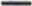 Ассамблеей ООН 20 ноября 1989 г., ратифицированной Постановлением ВС СССР от 13 июня 1990 г. N 1559- 1Всеобщая Декларация добровольчества, принятая на XVI Всемирной конференции Международной ассоциации добровольческих усилий (IAVE, Амстердам, январь, 2001 год)Резолюция Европейского парламента 2011/2088(INI) от 1 декабря 2011 г. «О предотвращении преждевременного оставления школы».Нормативные правовые акты Российской Федерации:Конституция Российской Федерации	Федеральный закон от 29 декабря 2()12 г. N 273-ФЗ «Об образовании в Российской Федерации»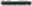 Стратегия развития волонтерского движения в России, утвержденная на заседании Комитета Государственной Думы Российской Федерации по делам молодежи (протокол от 14 мая 2010 г. N 45).Основы государственной молодежной политики РоссийскойФедерации на период до 2025 года, утвержденные распоряжениемПравительства Российской Федерации от 29 ноября 2014 г. NQ 2403-рСтратегия развития воспитания в Российской Федерации до 2025 года, утвержденная распоряжением Правительства Российской Федерации от 29 мая 2015 г. 996-pГражданский кодекс Российской ФедерацииТрудовой кодекс Российской ФедерацииФедеральный закон от 11 августа 1995 г. NQ 135-ФЗ «О благотворительной деятельности и благотворительных организациях»Федеральный закон от 19 мая 1995 г. N 82-ФЗ «Об общественных объединениях»Федеральный закон от 12 января 1996 г. N 7-ФЗ «О некоммерческих организациях» 	распоряжение Министерства образования Российской Федерации от 25 декабря 2019 г. NQ Р-145 «Об утверждении методологии (целевой) модели наставничества	обучающихся для организаций,	осуществляющих образовательную деятельность по общеобразовательным, дополнительным общеобразовательным	и программам среднего профессионального образования, в том числе с применением лучших практик обмена опытом между обучающимися».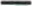 Нормативные правовые акты институционального уровня:Устав образовательной организацииПрограмма развития образовательной организацииОтчет	о	результатах 	самообследования	деятельности образовательной организацииПоложение о педагогическом советеПоложение о методическом совете«Дорожная карта» внедрения целевой модели наставничестваПрограмма целевой модели наставничества		Положение о целевой модели наставничества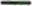 IV. Задачи целевой модели наставничестваРазработка и реализация мероприятий «дорожной карты» внедрения целевой модели.Разработка и реализация институциональных программ наставничества.	з.	Реализация кадровой политики, в том числе: привлечение, обучениеи контроль за деятельностью наставников, принимающих участие в программе наставничества.Инфраструктурное и материально-техническое обеспечение реализации программ наставничества.Осуществление персонифицированного учета обучающихся, молодых специалистов и педагогов, участвующих в программах наставничества.Проведение внутреннего мониторинга реализации и эффективности программ наставничества в образовательной организации.Формирования баз данных Программы наставничества и лучших практик.Обеспечение условий для повышения уровня профессионального мастерства педагогических работников, задействованных в реализации целевой модели наставничества, в формате непрерывного образования.Ожидаемые результаты внедрения целевой модели наставничестваИзмеримое улучшение личных показателей, обучающихся в образовательной, культурной, спортивной сферах и сфере дополнительного образования.Улучшение психологического климата в образовательной организации как среди обучающихся, так и внутри педагогического коллектива, связанное с выстраиванием долгосрочных и психологически комфортных коммуникаций на основе партнерства.З. Плавный «вход» молодого учителя и специалиста в целом в профессию, построение продуктивной среды в педагогическом коллективе на основе взаимообогащающих отношений начинающих и опытных специалистов.Измеримое улучшение личных показателей эффективности педагогов и сотрудников образовательной организации, связанное с развитием гибких навыков и метакомпетенций.Рост мотивации к учебе и саморазвитию обучающихся.Снижение показателей неуспеваемости обучающихся.Практическая реализация концепции построения индивидуальных образовательных траекторий.Рост числа обучающихся, прошедших профориентационные мероприятия.Формирование осознанной позиции, необходимой для выбора образовательной траектории и будущей профессиональной реализации.Формирования активной гражданской позиции обучающихся.Рост информированности о перспективах самостоятельного выбора векторов творческого развития, карьерных и иных возможностях.Повышение уровня сформированности ценностных и жизненных позиций и ориентиров.Снижение конфликтности и развитые коммуникативных навыков, для горизонтального и вертикального социального движения.Увеличение доли обучающихся, вовлеченных в школьноеолимпиадное движение.Снижение проблем адаптации в (новом) учебном коллективе:психологические, организационные и социальные.Включение в систему наставнических отношений детей с ограниченными возможностями здоровья.Структура управления реализацией целевой модели наставничестваКадровая система реализации целевой модели наставничестваВ целевой модели наставничества выделяется три главные роли:наставляемый - участник программы, который через взаимодействие с наставником и при его помощи и поддержке решает конкретные жизненные задачи, личные и профессиональные, приобретает новый опыт и развивает новые навыки и компетенции.наставник участник программы, имеющий успешный опыт в достижении жизненного результата, личностного и профессионального, способный и готовый поделиться этим опытом навыками, необходимыми для поддержки процессов самореализации и самосовершенствования наставляемого.куратор - сотрудник образовательной организации, который отвечает за организацию всего цикла программы наставничества.Реализация наставнической программы происходит через работу куратора с двумя базами: базой наставляемых и базой наставников.Формирование этих баз осуществляется руководителем школы, куратором, педагогами, классными руководителями и иными лицами образовательной организации, располагающими информацией о потребностях будущих участников программы.Формирование базы наставляемых: из числа обучающихся:проявивших выдающиеся способности;демонстрирующий неудовлетворительные образовательные результаты;с ограниченными возможностями здоровья; - попавших в трудную жизненную ситуацию;имеющих проблемы с поведением;  не принимающих участие в жизни образовательной организации, отстраненных от коллектива из числа педагогов: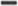 молодых специалистов;  находящихся в состоянии эмоционального выгорания, хронической усталости;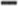 находящихся в процессе адаптации на новом месте работы;-	желающими овладеть современными программами, цифровыми навыками, информационно-компьютерными компетенциями и т.д.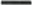 Формирование базы наставников из числа:	обучающихся,	мотивированных	помочь	сверстникам в образовательных, спортивных, творческих и адаптационных вопросах;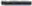  	педагогов и специалистов, заинтересованных в тиражировании личного педагогического опыта и создании продуктивной педагогической атмосферы;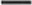  	родителей обучающихся - активных участников родительских или управляющих советов; 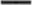 	выпускников,	заинтересованных	в	поддержке	своей образовательной организации;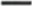  	сотрудников предприятий, заинтересованных в подготовке будущих кадров, успешных предпринимателей или общественных деятелей, которые чувствуют потребность передать свой опыт;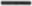 		ветеранов педагогического труда.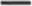 Этапы реализации целевой модели наставничестваФормы наставничестваДля успешной реализации целевой модели наставничества предусматривается выделение три возможных форм наставничества: «Ученик — ученик», «Учитель - учитель», «Учитель - ученик».Форма наставничества «Ученик — ученик».Цель: разносторонняя поддержка обучающихся с особыми образовательными или социальными потребностями либо временная помощь в адаптации к новым условиям обучения.Задачи:Помощь в реализации лидерского потенциала.Улучшение образовательных, творческих или спортивных результатов.	З.	Развитие гибких навыков и метакомпетенций.Оказание помощи в адаптации к новым условиям среды.Создание комфортных 	условий и коммуникаций внутри образовательной организации.Формирование устойчивого сообщества обучающихся и сообщества благодарных выпускников.Результат:Высокий уровень включения наставляемых во все социальные, культурные и образовательные процессы;Повышение успеваемости; З. Улучшение психоэмоционального фона внутри группы, класса, образовательной организации в целом;Численный рост посещаемости творческих кружков, объединений, спортивных секций.Количественный и качественный рост успешно реализованных творческих и образовательных проектов.Снижение числа обучающихся состоящих на различных видах учета.Снижение количества жалоб от родителей и педагогов, связанных с социальной незащищенностью и конфликтами внутри коллектива обучающихся.Характеристика участников формы наставничества «Ученик — ученик»Схема реализации формы наставничества «Ученик — ученик»Форма наставничества «Учитель — учитель»Цель: разносторонняя поддержка для успешного закрепления на месте работы молодого специалиста, повышение его профессионального потенциала и уровня и поддержка нового сотрудника при смене его места работы, а также создание комфортной профессиональной среды внутри образовательной организации, позволяющей реализовывать актуальные педагогические задачи на высоком уровне.Задачи:способствовать формированию потребности заниматься анализом результатов своей профессиональной деятельности;развивать интерес к методике построения и организации результативного учебного процесса;З. ориентировать начинающего педагога на творческое использование передового педагогического опыта в своей деятельности;прививать молодому специалисту интерес к педагогической деятельности в целях его закрепления в образовательной организации;ускорить процесс профессионального становления педагога.Результат:высокий уровень включенности молодых специалистов и новых педагогов в педагогическую работу и культурную жизнь образовательной организации;усиление уверенности в собственных силах и развитие личного творческого и педагогического потенциала;З. улучшение психологического климата в образовательной организации;повышение уровня удовлетворенности собственной работой и улучшение психоэмоционального состояния специалиста;рост числа специалистов, желающих продолжить свою работу в данном коллективе образовательного учреждения;качественный рост успеваемости и улучшение поведения в подшефных наставляемых классах и группах;сокращение числа конфликтов с педагогическим и родительским сообществами;рост числа собственных профессиональных работ (статей, исследований, методических практик молодого специалиста и т. д.).Характеристика участников формы наставничества «Учитель — учитель»Возможные варианты программы наставничества «Учитель — учитель»Схема реализации формы наставничества «Учитель — учитель»Форма наставничества «Учитель — ученик»Цель - успешное формирование у учеников младшей, средней и старшей школы осознанного подхода к реализации личностного потенциала, рост числа заинтересованной в развитии собственных талантов и навыков молодежи. Задачи:помощь обучающимся в раскрытии и оценке своего личного потенциала;повышение мотивации к учебе и саморазвитию, к саморегуляции, формирования ценностных и жизненных ориентиров;З. развитие лидерских, организационных, коммуникативных навыков и метакомпетенций;4. помощь в построении образовательной траектории и будущей профессиональной реализации.Результат:повышение успеваемости и улучшение психоэмоционального фона в образовательной организации;численный рост сообществ по интересам, а также внеурочных мероприятий;З. увеличение процента учеников, успешно прошедших предпрофориентационную программу;4 численный рост успешно реализованных и представленных результатов проектной деятельности;5. увеличение числа учеников, планирующих стать наставниками в будущем и присоединиться к сообществу благодарных выпускников.Схема реализации формы наставничества «Учитель — ученик»Х. Мониторинг и оценка результатов реализации программы наставничестваМониторинг процесса реализации программ наставничества понимается как система сбора, обработки, хранения и использования информации о программе наставничества и/или отдельных ее элементах.Организация систематического мониторинга программ наставничества дает возможность четко представлять, как происходит процесс наставничества, какие происходят изменения во взаимодействиях наставника с наставляемым (группой наставляемых), а также какова динамика развития наставляемых и удовлетворенности наставника своей деятельностью.Мониторинг программы наставничества состоит из двух основных этапов:оценка качества процесса реализации программы наставничества;оценка мотивационно-личностного, компетентностного, профессионального роста участников, динамика образовательных результатов.Мониторинг и оценка качества процесса реализации программы наставничестваЭтап 1. Первый этап мониторинга направлен на изучение (оценку) качества реализуемой программы наставничества, ее сильных и слабых сторон, качества совместной работы пар или групп «наставник-наставляемый».Мониторинг помогает, как выявить соответствие условий организации программы наставничества требованиям и принципам модели, так и отследить важные показатели качественного изменения образовательной организации, реализующей программу наставничества, динамику показателей социального благополучия внутри образовательной организации, профессиональное развитие педагогического коллектива в практической и научной сферах.Цели мониторинга:оценка качества реализуемой программы наставничества;оценка эффективности и полезности программы как инструмента повышения социального и профессионального благополучия внутри образовательной организации и сотрудничающих с ней организаций или индивидов.Задачи мониторинга:	сбор и анализ обратной связи от участников (метод анкетирования); 	обоснование требований к процессу реализации программы наставничества, к личности наставника; 	контроль хода программы наставничества; описание	особенностей	взаимодействия	наставника	и наставляемого (группы наставляемых); 	определение условий эффективной программы наставничества; 	контроль показателей социального и профессионального благополучия.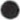 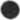 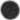 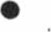 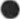 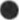 Оформление результатовПо результатам опроса в рамках первого этапа мониторинга будет предоставлен реализуемой программы наставничества. Сбор данных для построения осуществляется посредством анкеты. Анкета содержит открытые вопросы, закрытые вопросы, вопросы с оценочным параметром. Анкета учитывает особенности требований к трем формам наставничества.Для оценки соответствия условий организации программы наставничества требованиям модели и программ, по которым она осуществляется, принципам, заложенным в модели и программах, а также современным подходам и технологиям, используется анкета куратора. Результатом успешного мониторинга будет аналитика реализуемой программынаставничества, которая позволит выделить ее сильные и слабые стороны, изменения качественных и количественных показателей социального и профессионального благополучия, расхождения между ожиданиями и реальными результатами участников программы наставничества.Мониторинг и оценка влияния программ на всех участниковЭтап 2. Второй этап мониторинга позволяет оценить:	мотивационно-личностный и профессиональный рост участников программы наставничества; 	развитие метапредметных навыков и уровня вовлеченности обучающихся в образовательную деятельность; 	качество изменений в освоении обучающимися образовательных программ; 	динамику образовательных результатов с учетом эмоциональноличностных, интеллектуальных, мотивационных и социальных черт участников.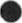 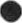 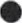 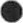 Основываясь на результатах данного этапа, можно выдвинуть предположение о наличии положительной динамики влияния программ наставничества на повышение активности и заинтересованности участников в образовательной и профессиональной деятельности, о снижении уровня тревожности в коллективе, а также о наиболее рациональной и эффективной стратегии дальнейшего формирования пар «наставник- наставляемый».Процесс мониторинга влияния программ на всех участников включает два подэтапа, первый из которых осуществляется до входа в программу наставничества, а второй - по итогам прохождения программы.Соответственно, все зависимые от воздействия программы наставничества параметры фиксируются дважды.Цели мониторинга влияния программ наставничества на всех участников.Глубокая оценка изучаемых личностных характеристик участников программы.Оценка динамики характеристик образовательного процесса (оценка качества изменений в освоении обучающимися образовательных программ).З. Анализ и необходимая корректировка сформированных стратегий образования пар «наставник-наставляемый». Задачи мониторинга:-научное и практическое обоснование требований к процессу организации программы наставничества, к личности наставника; 	экспериментальное подтверждение необходимости вьщвижения описанных в целевой модели требований к личности наставника; 	определение условий эффективной программы наставничества; 	анализ эффективности предложенных стратегий образования пар и внесение корректировок во все этапы реализации программы в соответствии с результатами; 	сравнение характеристик образовательного процесса на «входе» и «выходе» реализуемой программы; 	сравнение изучаемых личностных характеристик (вовлеченность, активность, самооценка, тревожность и др.) участников программы наставничества на «входе» и «выходе» реализуемой программы.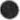 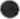 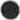 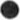 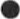 ХИ. Механизмы мотивации и поощрения наставниковК числу лучших мотивирующих наставника факторов можно отнести поддержку системы наставничества на школьном, общественном, муниципальном и государственном уровнях; создание среды, в которой наставничество воспринимается как почетная миссия, где формируется ощущение причастности к большому и важному делу, в котором наставнику отводится ведущая роль.Мероприятия по популяризации роли наставника:организация и проведение фестивалей, форумов, конференций наставников на институциональном уровне; 	выдвижение лучших наставников на конкурсы и мероприятия на муниципальном, региональном и федеральном уровнях; 	проведение институционального конкурса профессионального мастерства «Наставник года», «Лучшая пара», «Наставник+”; 	награждение грамотами «Лучший наставник»; 	благодарственные письма родителям наставников из числа обучающихся; 	предоставлять наставникам возможности принимать участие в формировании предложений,	касающихся развития образовательной организации.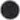 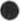 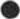 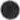 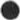 Приложение №2 УТВЕРЖДЕНОприказом МКУ «ИМЦ» Предгорногомуниципального округаот 22.03.2021 №ПОЛОЖЕНИЕ о целевой модели наставничества в образовательных организацияхПредгорного муниципального округа1. Общие положения1.1. Настоящее Положение о наставничестве (далее - Положение) разработано в соответствии с Федеральным законом от 29.12.2012 NQ 273-ФЗ «Об образовании в Российской Федерации», методическими рекомендациями Министерства Просвещения Российской Федерации по внедрению методологии (целевой модели) наставничества обучающихся для организаций, осуществляющих образовательную деятельность по общеобразовательным, дополнительным общеобразовательным и программам среднего профессионального образования.Правовой основой института наставничества в Предгорном муниципальном округе являются настоящее Положение, другие нормативные акты Министерства Просвещения Российской Федерации, регламентирующие вопросы наставничества в образовательных организациях.Настоящее Положение регулирует порядок организации наставничества в образовательных организациях Предгорного муниципального округа.1.2 Целевая модель наставничества Предгорного муниципального округа (далее - Целевая модель наставничества) разработана для организаций, осуществляющих образовательную деятельность по общеобразовательным программам, дополнительным общеобразовательным программам, в том числе с применением лучших практик обмены опытом между участниками Целевой модели наставничества.Целью разработки Целевой модели наставничества является достижение результатов региональных проектов «Современная школа», «Учитель будущего», «Успех каждого ребенка» национального проекта «Образование» и регулирует отношения, связанные с функционированием и развитием программ наставничества в образовательных организациях Предгорного муниципального округа.II. Цели и задачи Целевой модели наставничестваЦелью внедрения Целевой модели наставничества является максимально полное раскрытие потенциала личности наставляемого, необходимое для успешной личной и профессиональной самореализации, а также создание условий для формирования эффективной системы поддержки, самоопределения и профессиональной ориентации всех обучающихся в возрасте от 10 лет, педагогических работников (далее - педагоги).Основными задачами Целевой модели наставничества в образовательной организации являются:	разработка и реализация мероприятий дорожной карты внедрения целевой модели; 	разработка и реализация программ наставничества; 	реализация кадровой политики, в том числе: привлечение, обучение и контроль за деятельностью наставников, принимающих участие в программе наставничества; 	инфраструктурное и материально-техническое обеспечение реализации программ наставничества; 	осуществление персонифицированного учета обучающихся, молодых специалистов и педагогов, участвующих в программах наставничества; 	проведение внутреннего мониторинга реализации и эффективности программ наставничества в образовательной организации; 	формирования баз данных программ наставничества и лучших практик; 	обеспечение условий для повышения уровня профессионального мастерства педагогических работников, задействованных в реализации целевой модели наставничества, в формате непрерывного образования.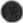 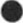 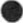 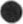 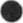 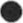 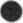 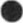 II. Термины и определенияНаставничество - универсальная технология передачи опыта, знаний, формирования навыков, компетенций, метакомпетенций и ценностей через неформальное взаимообогащающее общение, основанное на доверии и партнерстве.Форма наставничества - способ реализации целевой модели через организацию работы наставнической пары или группы, участники которой находятся в заданной обстоятельствами ролевой ситуации, определяемой основной деятельностью и позицией участников.Программа наставничества - комплекс мероприятий и формирующих их действий, направленный на организацию взаимоотношений наставника и наставляемого в конкретных формах для получения ожидаемых результатов.Наставляемый - участник программы наставничества, который через взаимодействие с наставником и при его помощи и поддержке решает конкретные жизненные, личные и профессиональные задачи, приобретает новый опыт и развивает новые навыки и компетенции. В конкретных формах наставляемый может быть определен термином «обучающийся».Наставник - участник программы наставничества, имеющий успешный опыт в достижении жизненного, личностного и профессионального результата, готовый и компетентный поделиться опытом и навыками, необходимыми для стимуляции и поддержки процессов самореализации и самосовершенствования наставляемого.Целевая модель наставничества система условий, ресурсов и процессов, необходимых для реализации программ наставничества в образовательных организациях.Методология наставничества система концептуальных взглядов, подходов и методов, обоснованных научными исследованиями и практическим опытом, позволяющая понять и организовать процесс взаимодействия наставника и наставляемого.Активное слушание практика, позволяющая точнее понимать психологические состояния, чувства, мысли собеседника с помощью особых приемов участия в беседе, таких как активное выражение собственных переживаний и соображений, уточнения, паузы и т.д. Применяется, в частности, в наставничестве, чтобы установить доверительные отношения между наставником и наставляемым.IV. Организационные основы наставничестваНаставничество организуется на основании приказа руководителя образовательной организации.Руководство деятельностью наставничества осуществляет куратор, назначаемый приказом образовательной организации.Реализация наставнической программы происходит через работу куратора с двумя базами: базой наставляемых и базой наставников.Формирование баз наставников и наставляемых осуществляется руководителем образовательной организации, куратором, педагогами, классными руководителями и иными лицами образовательной организации, располагающими информацией о потребностях педагогов и детей - участников программы.Наставляемыми могут быть обучающиеся: 	проявившие выдающиеся способности; 	демонстрирующие	неудовлетворительные	образовательные результаты; 	с ограниченными возможностями здоровья; 	попавшие в трудную жизненную ситуацию; 	имеющие проблемы с поведением; 	не принимающие участие в жизни образовательной организации.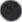 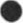 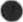 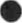 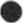 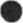 Наставляемыми могут быть педагоги: 	молодые специалисты; 	находящиеся в состоянии эмоционального выгорания, хронической усталости; 	находящиеся в процессе адаптации на новом месте работы; 	желающие овладеть современными программами, цифровыми навыками, компетенциями и т.п.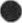 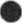 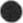 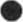 Наставниками могут быть:	обучающиеся,	мотивированные	помочь	сверстникам в образовательных, спортивных, творческих и адаптационных вопросах; 	педагоги и специалисты, заинтересованные в тиражировании личного педагогического опыта и создании продуктивной педагогической атмосферы; 	родители обучающихся	активные участники родительских советов; 	выпускники, заинтересованные в поддержке своей образовательной организации; 	сотрудники предприятий, заинтересованные в подготовке будущих кадров; 	успешные предприниматели или общественные деятели, которые чувствуют потребность передать свой опыт; 	ветераны педагогического труда.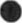 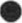 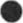 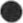 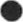 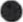 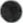 База наставляемых и база наставников может меняться в зависимости от потребностей образовательной организации в целом и от потребностей участников образовательных отношений: педагогов, учащихся и их родителей (законных представителей).Участие наставника и наставляемых в целевой модели основывается на добровольном согласии.Для участия в программе заполняются согласия на обработку персональных данных от совершеннолетних участников программы и согласия от родителей (законных представителей) несовершеннолетних наставляемых и наставников.Формирование наставнических пар/групп осуществляется после знакомства с программами наставничества.Формирование наставнических пар/групп осуществляется на добровольной основе и утверждается приказом руководителя образовательной организации.С наставниками, приглашенными из внешней среды, составляется договор о сотрудничестве на безвозмездной основе.          V. Реализация целевой модели наставничестваДля успешной реализации целевой модели наставничества, исходя из образовательных потребностей образовательной организации в целевой модели наставничества рассматриваются три формы наставничества: «Ученик ученик», «Учитель - учитель», «Учитель - ученик».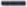 Представление программ наставничества в форме «Ученик - ученик», «Учитель - учитель», «Учитель - ученик» происходит на ученическом, педагогическом и родительском совете.Этапы комплекса мероприятий по реализации взаимодействия наставник - наставляемый:	проведение первой, организационной, встречи наставника и наставляемого; 	проведение второй, пробной рабочей, встречи наставника и наставляемого; 	проведение встречи-планирования рабочего процесса в рамках программы наставничества с наставником и наставляемым; 	регулярные встречи наставника и наставляемого; 	проведение заключительной встречи наставника и наставляемого; 	реализация целевой модели наставничества осуществляется в течение календарного года; 	количество встреч наставника и наставляемого определяют самостоятельно при проведении встречи планирования.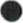 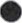 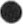 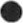 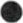 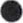 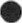 Мониторинг и оценка результатов реализации программы наставничестваМониторинг процесса реализации программ наставничества понимается как система сбора, обработки, хранения и использования информации о программе наставничества и/или отдельных ее элементах.Мониторинг программы наставничества состоит из двух основных этапов:	оценка качества процесса реализации программы наставничества; 	оценка	мотивационно-личностного,	компетентностного, профессионального роста участников, динамика образовательных результатов.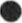 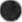 Сравнение изучаемых личностных характеристик участников программы наставничества проходит на «входе» и «выходе» реализуемой программы.Мониторинг проводится куратором и наставниками два раза за период наставничества: промежуточный и итоговый.В ходе проведения мониторинга не выставляются отметки.Обязанности наставникаНаставник имеет следующие обязанности:знать требования законодательства в сфере образования, ведомственных нормативных актов, Устава своей образовательной организации, определяющих права и обязанности участников образовательных отношений; 	разработать совместно с наставляемым план наставничества; 	помогать наставляемому осознать свои сильные и слабые стороны и определить векторы развития; 	формировать наставнические отношения в условиях доверия, взаимообогащения и открытого диалога; 	ориентироваться на близкие, достижимые для наставляемого цели; 	предлагать свою помощь в достижении целей и желаний наставляемого и указывать на риски и противоречия; 	стимулировать развитие у наставляемого своего индивидуального мнения и позиций по различным вопросам; 	оказывать наставляемому личностную и психологическую поддержку; 	личным	примером развивать	положительные	качества наставляемого, корректировать его поведение как в образовательной организации, так и в общественных местах, привлекать к участию в общественной жизни коллектива, содействовать развитию общекультурного и профессионального кругозора; 	подводить итоги наставнической программы с формированием отчета о проделанной работе с предложениями и выводами.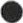 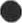 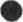 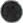 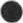 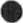 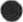 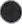 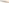 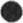 VIII. Права наставникаНаставник имеет следующие права:вносить на рассмотрение администрации образовательной организации предложения по совершенствованию работы, связанной с наставничеством; 	защищать профессиональную честь и достоинство; 	знакомиться с жалобами и другими документами, содержащими оценку его работы, давать по ним объяснения; 	получать психологическое сопровождение;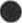 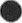 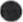 участвовать в институциональных, региональных и всероссийских конкурсах наставничества.IX. Обязанности наставляемогоНаставляемый имеет следующие обязанности:знать требования законодательства в сфере образования, ведомственных нормативных актов, Устава своей образовательной организации, определяющих права и обязанности участников образовательных отношений; 	разработать совместно с наставляемым план наставничества; 	выполнять этапы реализации программы наставничества.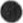 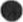 Х. Права наставляемогоНаставляемый имеет следующие права:вносить на рассмотрение администрации образовательной организации предложения по совершенствованию работы, связанной с наставничеством; 	выбирать самому наставника из предложенных кандидатур; 	рассчитывать на оказание психологического сопровождения; 	участвовать в институциональных, муниципальных, региональных и всероссийских конкурсах наставничества; 	защищать свои интересы самостоятельно и (или) через представителя.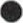 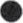 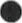 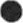 XI. Механизмы мотивации и поощрения наставниковПовышению мотивации и поощрения наставников могут служить следующие мероприятия:организация и проведение фестивалей, форумов, конференций наставников на институциональном уровне.выдвижение лучших наставников на конкурсы и мероприятия на муниципальном, региональном и федеральном уровнях.проведение институционального конкурса профессионального мастерства «Наставник года», «Лучшая пара», «Наставник+».создание специальной рубрики «Наши наставники» в социальных сетях и/или средствах массовой информации; 	создание на официальном сайте образовательной организации методической копилки с программами наставничества; 	доска почета «Лучшие наставники»; 	награждение грамотами «Лучший наставник»; 	благодарственные письма родителям наставников из числа обучающихся; 	предоставлять наставникам возможности принимать участие в формировании предложений,	касающихся развития образовательной организации.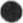 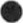 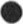 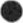 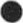 28XI. Документы, регламентирующие наставничествоК документам, регламентирующие Целевую модель наставничества в образовательной организации, относятся:Положение о наставничестве образовательной организации;  приказ руководителя образовательной организации о внедрении целевой модели наставничества;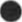 «Дорожная карта» внедрения системы наставничества; 	приказ о назначении куратора внедрения Целевой модели наставничества в образовательной организации; 	приказ об организации «Школы наставников» с утверждением программ и графиков обучения наставников; 	приказ «Об утверждении наставнических пар/групп»; 	приказ «О проведении итогового мероприятия в рамках реализации целевой модели наставничества».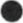 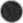 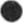 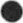 МКУ «ИМЦ» Предгорного муниципального округаКонтролирует реализацию мероприятий по внедрению целевой модели наставничества;Обеспечивает развитие инфраструктурных, материально-технических ресурсов и кадрового потенциала образовательных организаций, осуществляющих образовательную деятельность по общеобразовательным, дополнительным программамОбразовательная организацияРазработка и утверждение комплекта нормативных документов, необходимых для внедрения целевой модели наставничества;Разработка целевой модели наставничества;З. Разработка и реализация мероприятий дорожной карты внедрения целевой модели наставничества;Реализация программ наставничества.Реализация кадровой политики в программе наставничества. 6. Назначение куратора внедрения целевой модели наставничества в образовательной организации.7. Инфраструктурное и материально-техническое обеспечение Реализации программ наставничестваКуратор целевой модели наставничества1.	Формирование базы наставников и наставляемых. 2.	Организация обучения наставников (в том	числе привлечение экспертов для проведения обучения).з.	Контроль процедуры внедрения целевой модели наставничества.Контроль проведения программ наставничества.Участие в оценке вовлеченности обучающихся в различные формы наставничества.Решение организационных вопросов, возникающих в процессе реализации модели.Мониторинг результатов эффективности реализации целевой модели наставничестваНаставники	и наставляемыеМодели форм наставничества.Реализация «Форма наставничества «Ученик -ученик»;Реализация «Форма наставничества «Учитель - учитель»;З. Реализация «Форма наставничества «Учитель -ученик»ЭтапыМероприятияРезультатПодготовка условий запуска программы наставничестваСоздание благоприятных условий для запуска программы.Сбор предварительных запросов от потенциальных наставляемых.З. Выбор аудитории для поиска наставников.Выбор форм наставничества.Создание благоприятных условий для запуска программы.Сбор предварительных запросов от потенциальных наставляемых.З. Выбор аудитории для поиска наставников.Выбор форм наставничества.Дорожная	карта реализации наставничества. Пакет документовФормирование базы наставляемых1. Выявление конкретных проблем обучающихся образовательной организации, которые можно решить с помощью наставничества.2 Сбор и систематизация запросов от потенциальных наставляемых1. Выявление конкретных проблем обучающихся образовательной организации, которые можно решить с помощью наставничества.2 Сбор и систематизация запросов от потенциальных наставляемыхСформированная база наставляемых с картой запросовФормирование базы наставников1. Работа с внутренним контуром включает действия по формированию базы из числа: обучающихся, мотивированных помочь сверстникам в образовательных, спортивных, творческих и адаптационных вопросах (например, участники кружков по интересам, театральных или музыкальных групп, проектных классов, спортивных секций);• педагогов, заинтересованных в тиражировании личного педагогического опыта и создании продуктивной педагогической атмосферы; родителей	обучающихся активных участников родительских  советов, организаторов1. Работа с внутренним контуром включает действия по формированию базы из числа: обучающихся, мотивированных помочь сверстникам в образовательных, спортивных, творческих и адаптационных вопросах (например, участники кружков по интересам, театральных или музыкальных групп, проектных классов, спортивных секций);• педагогов, заинтересованных в тиражировании личного педагогического опыта и создании продуктивной педагогической атмосферы; родителей	обучающихся активных участников родительских  советов, организаторовФормирование базы наставников, которые потенциально могут участвовать как в текущей программе наставничества, так и в будущемдосуговой деятельности в образовательной организации и других представителей родительского сообщества с гражданской позицией.2. Работа с внешним контуром на данном этапе включает действия по формированию базы наставников из числа:• выпускников, заинтересованных в поддержке	своей	образовательной организации;  сотрудников	региональных предприятий,	заинтересованных	в подготовке будущих кадров (возможно пересечение с выпускниками); успешных предпринимателей или общественных	деятелей,	которые чувствуют потребность передать свой опыт; представители других организацийОтбор и обучение наставниковВыявление наставников, входящих в базу потенциальных наставников, подходящих для конкретной программы.Обучение наставников для работы с наставляемымиЗаполненные анкеты в	письменной свободной	форме всеми потенциальными наставниками;Собеседование с наставникамиФормирование наставнических пар/групп1. Провести общую встречу с участием всех отобранных наставников и всех наставляемых в любом формате; 2 Зафиксировать сложившиеся пары в специальной базе Сформированные наставнические пары/ группыОрганизация хода наставнической программыЗакрепление	гармоничных	и продуктивных	отношений наставнической паре/группе так, чтобы они были максимально комфортными, стабильными и результативными для обеих сторон.Работа в каждой паре/группе включает: встречу-знакомство, пробную рабочую встречу, встречу-планирование, комплекс	последовательных встреч, итоговую встречуМониторинг:сбор обратной связи от наставляемых для мониторинга динамики	влияния программы	на наставляемых; сбор обратной связи от наставников, наставляемых	и кураторов мониторинга эффективности реализации программыЗавершение программы наставничестваПодведение итогов работы каждой пары/группы.Подведение итогов программыСобраны	лучшие наставнические практики. Поощрениеобразовательной организации.З. Публичное подведение итогов и поляризация практикнаставниковНаставникНаставляемыйНаставляемыйКто может быть.ПассивныйАктивныйАктивный	ученик, обладающий лидерскими и организаторскими качествами, нетривиальностью мышления.Ученик, демонстрирующий	высокие образовательные результаты.Победитель олимпиад и соревнований	различного уровня;Лидер	класса	или параллели,	принимающий активное участие в жизни своей образовательной организации;Возможный участник всероссийских детско юношеских организаций и объединенийСоциально или ценностно -дезориентированный обучающийся	более низкой по отношению к наставнику	ступени, демонстрирующий неудовлетворительные образовательные результаты или проблемы с	поведением,	не принимающим участие в жизни школы, отстраненный	от коллективаОбучающийся с особыми образовательными потребностями, нуждающийся	в профессиональной поддержке или ресурсах для обмена	мнениями	и реализации	собственных проектовЭтапы реализацииМероприятияПредставление программ наставничества в форме «Ученик — ученик»Ученическая конференция. Мероприятие институционального уровня.Проводится отбор наставников из числа активных обучающихся школьного сообществаАнкетирование. Собеседование. Использование базы наставников.Обучение наставников.Обучение проводится куратором.Проводится отбор обучающихся, имеющих особые образовательные потребности, низкую учебную мотивацию, проблемы с адаптацией в коллективе, не включенные в школьное сообщество и желающих добровольно принять участие в программе наставничестваАнкетирование. Листы опроса. Использование базы наставляемых.Формирование пар, группПосле личных встреч, обсуждения вопросов. Назначение кураторомНаставляемый улучшает свои образовательные результаты, он интегрирован в школьное сообщество, повышена мотивация и осознанностьПредоставление конкретных результатов взаимодействия (проект, улучшение показателей). Улучшение образовательных результатов, посещаемостиРефлексия реализации формы наставничестваАнализ эффективности реализации программыНаставник получает уважаемый и заслуженный статус. Чувствует свою причастность к школьном сообществПоощрение на ученической конференции, мероприятиях институционального уровняНаставникНаставникНаставляемыйНаставляемыйНаставникНаставникМолодой специалистПедагогОпытный педагог, имеющий профессиональные успехи (победитель различных профессиональных конкурсов, автор учебных пособий и материалов, ведущий вебинаров и семинаров).Педагог, склонный к активной общественной работе, лояльный участник педагогического и школьного сообществ.Педагог, обладающий лидерскими, организационными и коммуникативными навыками, хорошо развитой эмпатиейОпытный педагог, имеющий профессиональные успехи (победитель различных профессиональных конкурсов, автор учебных пособий и материалов, ведущий вебинаров и семинаров).Педагог, склонный к активной общественной работе, лояльный участник педагогического и школьного сообществ.Педагог, обладающий лидерскими, организационными и коммуникативными навыками, хорошо развитой эмпатиейИмеет малый опыт работы (от 0 до З лет), испытывающий трудности	с организацией учебного процесса,	с взаимодействием	с другими участниками образовательных отношенийСпециалист, находящийся в процессе адаптации на новом месте работы, которому необходимо получать представление о традициях, особенностях, регламенте и принципах образовательной организацииТипы наставниковТипы наставниковИмеет малый опыт работы (от 0 до З лет), испытывающий трудности	с организацией учебного процесса,	с взаимодействием	с другими участниками образовательных отношенийПедагог, находящийся в состоянии эмоционального выгорания, хронической усталостиНаставник-консультантНаставник предметникИмеет малый опыт работы (от 0 до З лет), испытывающий трудности	с организацией учебного процесса,	с взаимодействием	с другими участниками образовательных отношенийПедагог, находящийся в состоянии эмоционального выгорания, хронической усталостиСоздает комфортные условия для реализации профессиональных качеств, помогает с организацией образовательного процесса и с решение конкретных психологопедагогических и коммуникативных проблем, контролирует самостоятельную работу молодого специалиста или педагогаОпытный педагог одного и того же предметного направления, что и молодой учитель, способный осуществлять всестороннюю методическую поддержку преподавания отдельных дисциплинИмеет малый опыт работы (от 0 до З лет), испытывающий трудности	с организацией учебного процесса,	с взаимодействием	с другими участниками образовательных отношенийПедагог, находящийся в состоянии эмоционального выгорания, хронической усталостиФормы взаимодействияФормы взаимодействияЦельЦель«Опытный педагог - молодой специалист»«Опытный педагог - молодой специалист»Поддержка для приобретения необходимых профессиональных навыков и закрепления на месте аботыПоддержка для приобретения необходимых профессиональных навыков и закрепления на месте аботы«Опытный классный руководитель— молодой специалист»«Опытный классный руководитель— молодой специалист»Поддержка для приобретения необходимых профессиональных навыков в работе с классным коллективом и закрепления на месте работыПоддержка для приобретения необходимых профессиональных навыков в работе с классным коллективом и закрепления на месте работы«Лидер педагогического сообщества - педагог, испытывающий проблемы»«Лидер педагогического сообщества - педагог, испытывающий проблемы»Реализация	психоэмоциональной	поддержки сочетаемый с профессиональной помощью по приобретению и развитию педагогических талантов и инициативРеализация	психоэмоциональной	поддержки сочетаемый с профессиональной помощью по приобретению и развитию педагогических талантов и инициатив«Педагог новатор консервативный педагог»«Педагог новатор консервативный педагог»Помощь в овладении современными программами, цифровыми навыками, ИКТ компетенциямиПомощь в овладении современными программами, цифровыми навыками, ИКТ компетенциями«Опытный предметник неопытный предметник»«Опытный предметник неопытный предметник»Методическая поддержка по конкретному предметуМетодическая поддержка по конкретному предметуЭтапы реализацииМероприятияПредставление программ наставничества  Педагогический совет. Методический советПроводится отбор наставников из числа активных и опытных педагогов и педагогов, самостоятельно выражающих желание помочь педагогуАнкетирование. Использование базы наставниковПроводится отбор педагогов, испытывающий профессиональные проблемы, проблемы адаптации и желающих добровольно принять участие в программе наставничестваАнкетирование. Листы опроса. Использование базы наставляемыхПовышение квалификации наставляемого, закрепление в профессии. Творческая деятельность. Успешная адаптацияТестирование. Проведение мастер-классов, открытых уроковРефлексия реализации формы наставничестваАнализ эффективности реализации программыЭтапы реализацииМероприятияПроводится отбор наставников из числа активных и опытных учителей, представителей благодарных выпускниковАнкетирование.	Использование	базы наставниковОбучение наставниковОбучение проводится куратором программы наставничества при необходимостиПроводится отбор обучающихся, имеющих проблемы с учебой, не мотивированных, не умеющих строить свою образовательную траекторию.Либо обучающиеся, с особыми образовательными потребности, не имеющими возможности реализовать себяАнкетирование. Листы опроса. Формирование пар, группЛичные встречи или групповая работаПовышение образовательных результатов у наставляемых (Повышение мотивации наставляемых, они осознано подходят к выбору профессийЗащита проекта. Анализ успеваемости. Представление бизнес - плана. Рефлексия реализации формы наставничестваАнализ эффективности реализации программы